1.wireless power switch, socket, remote control switch, receiver module,
2. access control, electric cars, motorcycles, automobile anti-theft products, remote door openers, closers control system
3. security, surveillance systems, home security products, electric doors, alarm host, alarm
4. rooms controls, shutter doors, windows, remote control socket, remote control LED, remote audio remote control electric doors, garage door remote control, remote control retractable doors, remote rolling gates, sliding door
5. smart home products, remote control curtains, remote MP3, audio 

 Product Description[transmitter module ] Model: TX118SA-4Model: TX118SA-4Transmitting power: 11dbmDistance: 200MEmission current: 10MAStandby current: less than 3UARate of fire: maximum 10KB / STransmit deviation: +/- 7. 5KHZ / narrow-band emissionModulation: ASKOperating Voltage: DC 3V-24VEncoding : EV1527 1527 Learning codeCustomizable special code: MCU type.Optional fixed encoding type: PT2262 / EV1527 / HT6P20B (Minimum order:500pcs)Key data: A, B, C, D groups of 4 inputs can be combined into 15 groups.Standby current: <3UAEach module has a unique ID address code.All modules K1-K4 four key code is the same.Pins Instruction- : Negative power supply+: Positive power supply, DC 3-24VK1: External input keys, short to ground start transmitting data to 1, the A button on the remote control.K2: External input keys, short to ground 2 start transmitting data, the equivalent of the remote control B button.K3: External input keys, short to ground start transmitting data 3, the equivalent of the C key on the remote control.K4: External input keys, short to ground 4 start transmitting data, the equivalent of the remote control D keys.ANT: transmitting antennaA typical application circuit is shown below​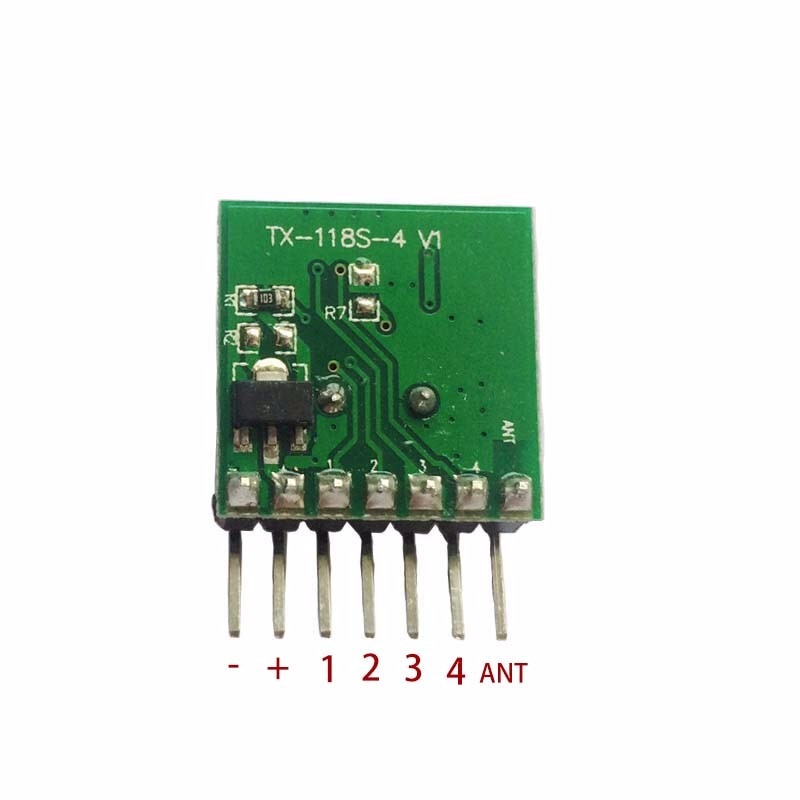 ​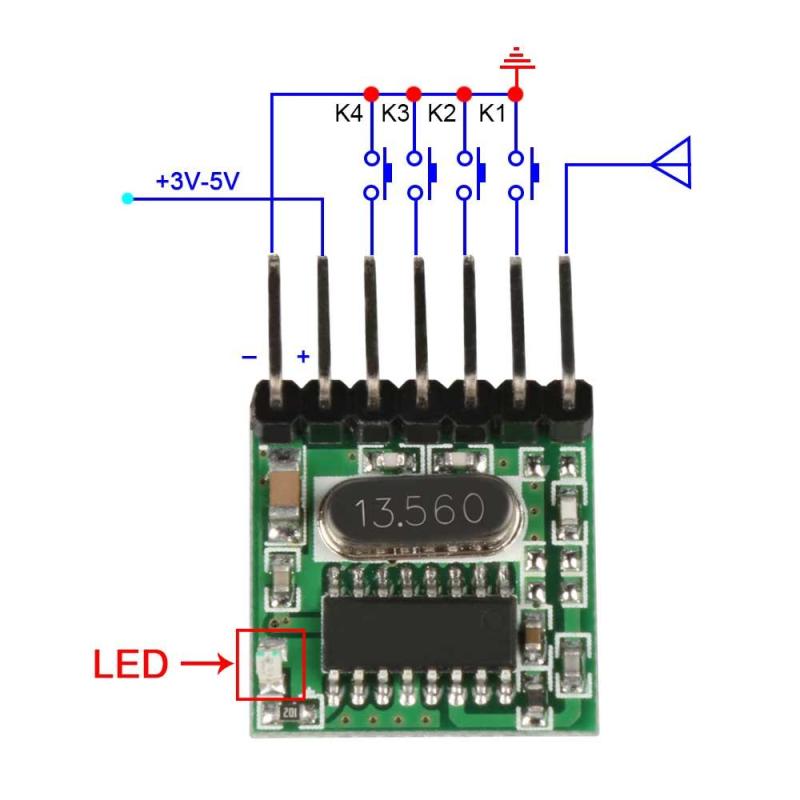 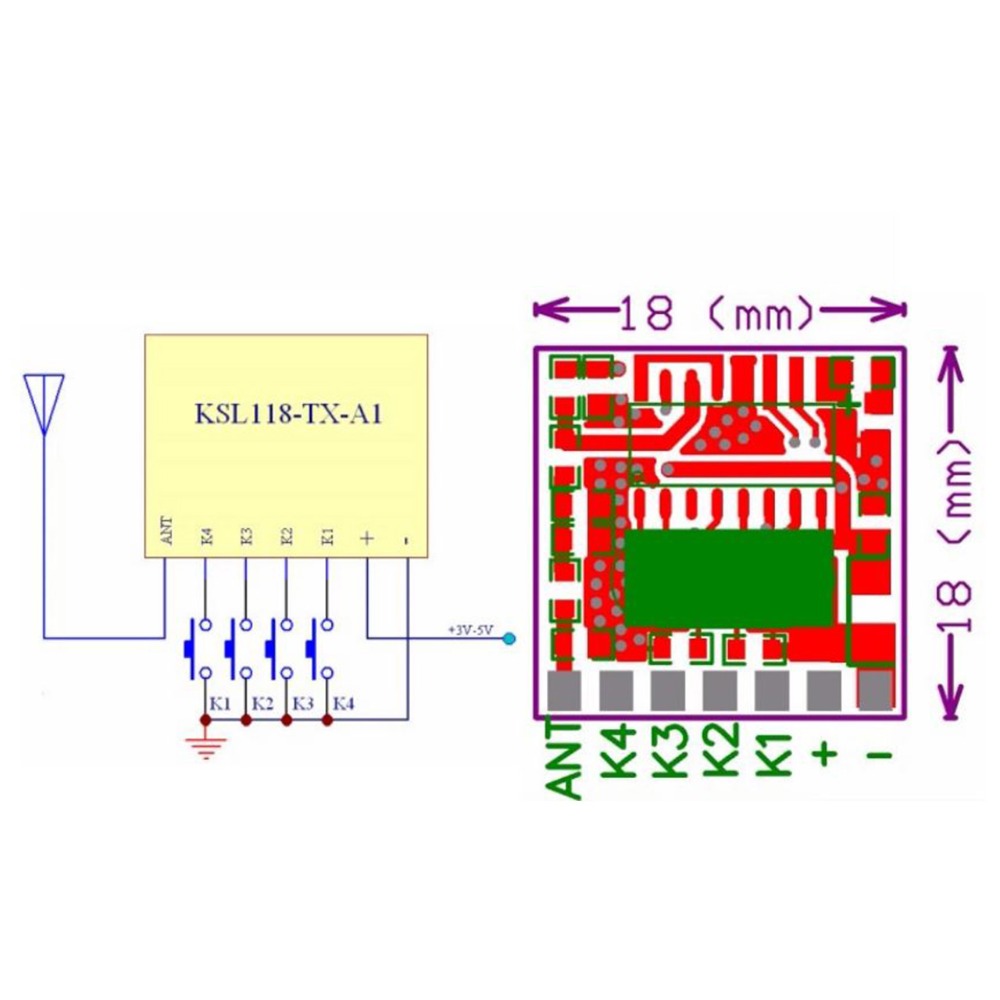 [Receiver module ] Product Model:  RX480-E4Working Voltage : DC3.3~5VQuiescent Current : ≤5mAOutput current : 10 mAWorking Frequency: 433MHzReceive Sensitivity: -108dBReceive Distance:  15 meters aboveFrequency band: ±0.2MHzWorking Temperature : -25~75Working mode: Momentary Mode , self-locking (Toggle-Mode of the 4 Channels) , interlockingThe output: 4 channel CMOS level signal Corresponding to the remote control ABCD 4 buttons.note:
Compatible transmitter encoding type: EV1527
If your transmitters are not using the  encoding EV1527,they will not be connection to the receiver.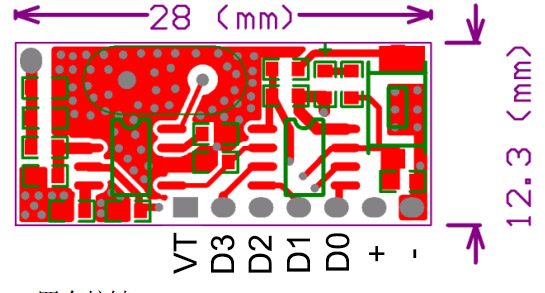 Pins InstructionGND : ground or negative pole+V : DC3.3~5V inputD0: Data outputD1: Data outputD2: Data outputD3: Data outputVT: Output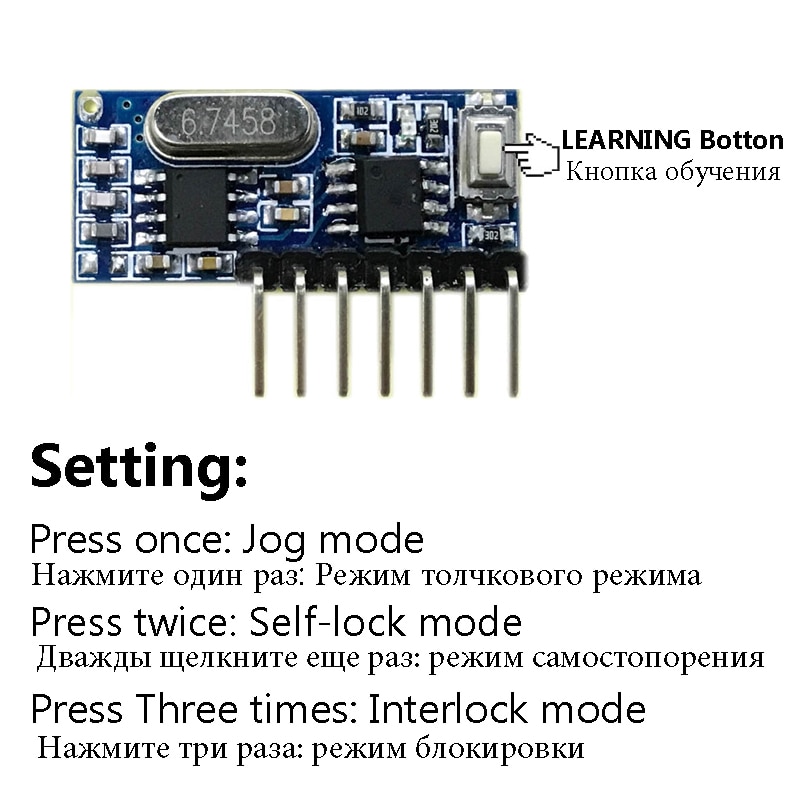 InstructionsHow To Programming:​1. Delete existing data: Press learning button 8 times (on the receiver）. Response: LED flashes 7 times.2. Learning remote code: press learning key  (on the receiver）  once, twice or three times (see below). LED turns on: learning mode is active. Press any button of the remote control.LED indicator flashes three times: learning successfully completed.3. Test: after the above operation , the receiver board can be controlled by the remote control .More transmitters with different IDs can be learned and stored additionally, starting with step 2.  A mixture of different modes is possible.Button usage (sets mode and starts pairing process):Press once  (on the receiver）  : Inching mode (Momentary Mode)Press twice  (on the receiver）  : self-Lock Mode (Toggle-Mode of the 4 Channels)Press three times  (on the receiver）  : interlocked mode (selected channel active and be cleared, if another channel becomes active)(This instructions is provided by Manfred, thanks to Manfred)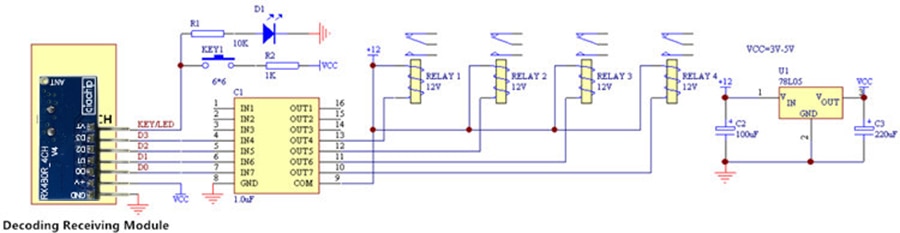 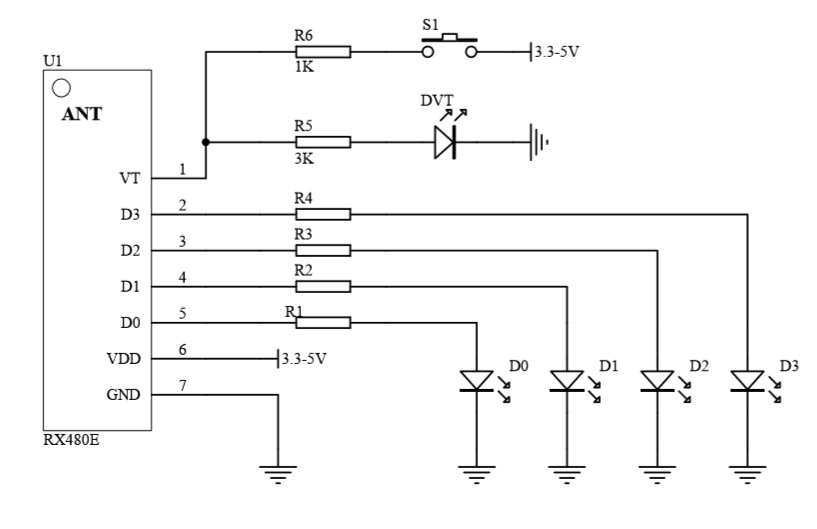 